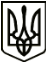 УкраїнаМЕНСЬКА МІСЬКА РАДАЧернігівська областьРОЗПОРЯДЖЕННЯ Від  13 липня 2021 року	№ 249Про створення Центру вакцинаціїЗ метою реалізації конституційного права громадян на охорону здоров’я, медичну допомогу та медичне страхування відповідно, виконання Національного плану вакцинопрофілактики гострої респіраторної хвороби COVID-19, спричиненої коронавірусом SARS-CoV-2, затвердженим розпорядженням КМУ від 12.04.2021 №340-р та керуючись статтею 42 Закону України «Про місцеве самоврядування в Україні»:Створити з 14 липня 2021 року Центр вакцинації в приміщенні комунального закладу «Центр культури та дозвілля молоді» Менської міської ради (ЦКДМ), що знаходиться за адресою: м. Мена вул. Героїв АТО, 10.Комунальному закладу  «Центр культури та дозвілля молоді» забезпечити приміщення, що виділяється для Центру вакцинації, необхідними меблями, доступом до швидкісного інтернету та електроживленням.Затвердити графік роботи Центру вакцинації: вівторок, четвер та субота з 9.00 до 14.00 год.Генеральному директору КНП «Менський центр ПМСД» Н.І.Корнієнко забезпечити роботу медичного персоналу згідно графіку роботи Центру вакцинації.Відділу цифрової трансформації та комунікації забезпечити проведення інформаційної кампанії.Контроль за виконанням розпорядження залишаю за собою.Міський голова	Г.А. Примаков